HW: 3.3 Functions					Algebra 1						KittName:____________________________________________________Date:_______________________Period:______Directions: For each situation, evaluate the function. There are four for each function, this is NOT multiple choice.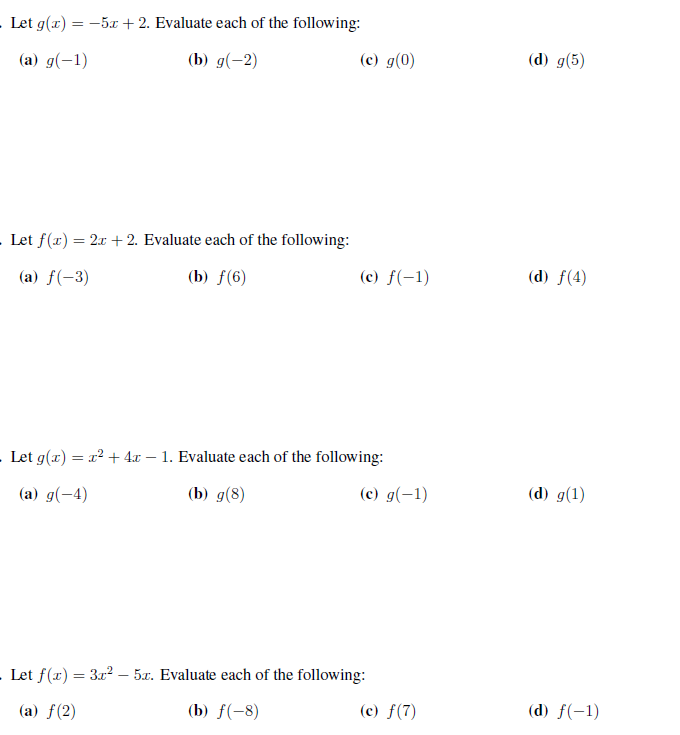 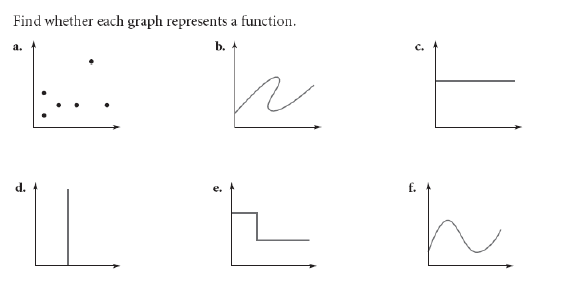 